Annexe 1 : LISTE DES MEMBRES du CPDPN du CHU de Clermont FerrandCoordonnateur : Dr Hélène LAURICHESSECercle 1 : MEMBRES SOUMIS A AUTORISATIONConformément à la loi du 7 Juillet 2011                                                                              désignés au 1° de l'article R 162-19, et exerçant :en gynécologie-obstétrique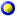 Pr Denis GALLOT - Service de Gynécologie ObstétriqueCHU Hôpital Estaing Clermont FerrandDr Marie ACCOCEBERRY - Service de Gynécologie ObstétriqueCHU Hôpital Estaing Clermont Ferranden échographie du fœtusDr Hélène LAURICHESSE - Service de Gynécologie ObstétriqueCHU Hôpital Estaing Clermont FerrandDr Amélie DELABAERE - Service de Gynécologie ObstétriqueCHU Hôpital Estaing Clermont FerrandDr BOUCHET Pamela- Service de Gynécologie ObstétriqueCHU Hôpital Estaing Clermont Ferranden génétique médicaleDr Christine FRANCANNET, Fédération de génétiquePôle FEE - CHU Hôpital Estaing Clermont FerrandDr Isabelle PERTHUS, Fédération de génétiquePôle FEE - CHU Hôpital Estaing Clermont FerrandDr Fanny LAFFARGUE, Fédération de génétiquePôle FEE - CHU Hôpital Estaing Clermont FerrandConsultations avancées à Moulins, Aurillacen pédiatrie et néonatalogie Dr Karen COSTE - Service PédiatrieCHU Hôpital Estaing Clermont Ferrand